Disclaimer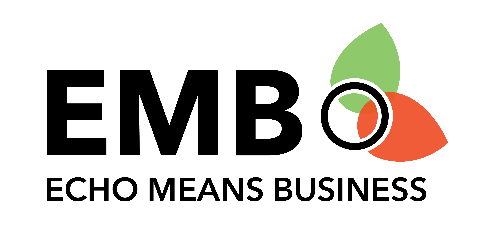 The information provided by us on Echomeansbusiness.com & Echo Means Business Mobile App is for general informational purposes only. All information on the Site & mobile application is provided in good faith, however we make no representation or warranty of any kind, express or implied, regarding the accuracy, adequacy, validity, reliability, availability, or completeness of any information on the Site or our mobile application. Under no circumstance shall we have any liability to you for any loss or damage of any kind incurred as a result of the use of the Contract templates from our site or our mobile application or reliance on any information provided on the site and our mobile application. Your use of the site and our mobile application and your reliance on any information on the site and our mobile application is solely at your own risk.PROFESSIONAL DISCLAIMER: The Site cannot and does not contain legal advice. The legal information is provided for general informational and educational purposes only and is not a substitute for professional advice. Accordingly, before taking any actions based upon such information, we encourage you to consult with the appropriate professionals. We do not provide any kind of legal advice. The use or reliance of any information contained on this site, or our mobile application is solely at your own risk.How to use the Contract:Fill up the blanks with either information as mentioned in the brackets at the end of every blank.Point no. 5 is a general term of service you can alter those as to suit your business service terms.In point no. 6 You can write about any of the addon or custom terms as per the business such as insurance or warranties. It is stated in different color. Change it to black once altered or delete it if not requiredFor point no. 2 “The Service” you can mention the service there or you can download our free estimate template to quote any detailed service and material. After all the edits, press shift + A to select all, and change font color to black.As mentioned above our site cannot and does not contain legal advice. The legal information is provided for general informational and educational purposes only and is not a substitute for professional advice. Accordingly, before taking any actions based upon such information, we encourage you to consult with the appropriate professionals. All information on the Site & mobile application is provided in good faith, however we make no representation or warranty of any kind, express or implied, regarding the accuracy, adequacy, validity, reliability, availability, or completeness of any information on the Site or our mobile application.Sample Residential Contract Version 1The Parties. This Residential Lawn Maintenance Contract (“Agreement”) made ___________________, 20____ (“Effective Date”), is by and between: 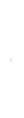 Service Provider: ___________________, with a mailing address of ______________________, City of ___________________, State of ___________________ (“Service Provider”),ANDClient: ___________________, with a mailing address of ________________________________, City of _____________________________, State of ___________________ (“Client”),The lawn stated in this Agreement is found at the following Street Address _______________________, City of ____________________, State of __________________.The Services. The Contractor is to provide lawn maintenance including:________________________________________________________________________________________________________________________________________________________________________________________________________________________________________________________________________________________________________________________________________________________________________________________________(“Services”) or any other services made applicable and outlined in this Agreement for the Customer’s above-mentioned property. A detailed quotation is attached with the contract for further information. All the information, labor & material costing is included in estimate/quote no. ___________.Payment. The Customer agrees to pay the Contractor on an amount of $	____     ☐ per Job ☐ per Hour basis Method of Payment. The Customer agrees to make payment to the Contractor: (check one)When invoiced.On a Weekly Basis.On a Monthly Basis.On a Quarterly Basis.Other.	.General Terms. The Customer and Contractor hereby agree to the following terms:The Customer will grant the Contractor access to the lawn during regular business hours Monday through Friday and from the times 8:00am to 5:00pm local time and additional mutually agreed upon times.The Contractor will provide all labor, material, and equipment to perform the services in accordance with the requirements herein specified.Customer will pay Contractor for additional maintenance or repair that may become required for the lawn to sustain an acceptable appearance. The Contractor shall bill the Customer for the cost of work that is above and beyond what is considered reasonable and customary for normal maintenance of the lawn. This additional “above and beyond” repair hereafter shall be referred to as “ad hoc work”.Ad hoc work that has a cost that is less than or equal to $	shall be performed by the Contractor without the Customer’s consent. However, work that is to be estimated greater than the amount the Contractor must receive authorization by the Customer before the additional maintenance is provided.Term: (Add the terms to suit your business needs, any custom terms such as Insurance terms, Warranties) This Agreement shall start on	, 20	and end: (check one)- On the Date of	, 20	.- With Notice at any time of at least	days.- Other.	.  If there is any litigation needed between the Customer and the Contractor, it shall be filed and tried in the Contractor’s local jurisdiction.Customer’s Signature:	____________Date:  	__________Contractor’s Signature:	____________Date: ____________